Coursework Planning Form: Faculty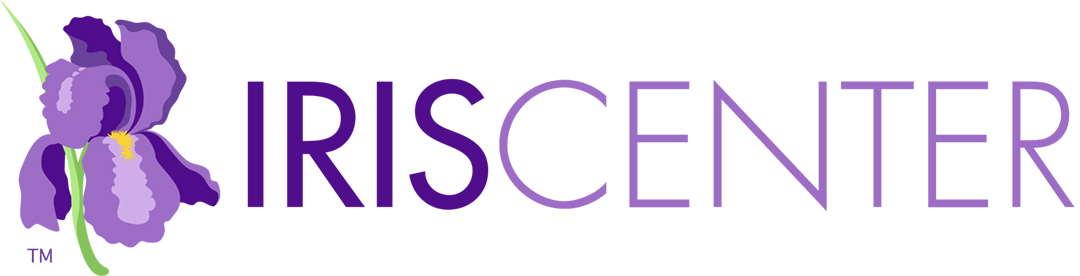 Addressing Universal Design for Learning across CoursesDirections: In the top row, provide the number and name for each course in your program that addresses the topic. Provide the semester the course is taken. Put an X in the cell to indicate what resources will be used in each course. Once completed, ensure there is no overlap in resources across programs (unless intentional). Additionally, ensure there is not an overload of IRIS activities across courses offered in the same semester.Notes on UseCourse Name and Number; SemesterModulesUniversal Design for Learning: Designing Learning Experiences That Engage and Challenge All StudentsInterviewsUniversal Design for Learning (UDL): A Teacher’s ImplementationUniversal Design for Learning (UDL): Creating an Equitable ClassroomUniversal Design for Learning (UDL): Overview and Future Direction